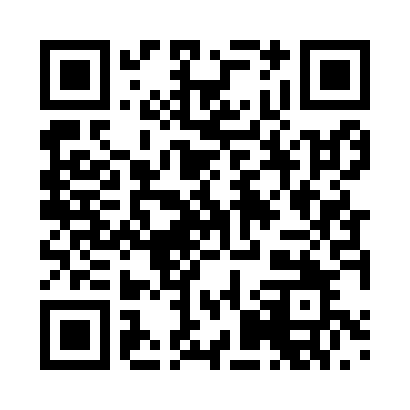 Prayer times for Auenheim, GermanyMon 1 Apr 2024 - Tue 30 Apr 2024High Latitude Method: Angle Based RulePrayer Calculation Method: Muslim World LeagueAsar Calculation Method: ShafiPrayer times provided by https://www.salahtimes.comDateDayFajrSunriseDhuhrAsrMaghribIsha1Mon5:117:081:375:118:079:572Tue5:087:061:375:118:089:593Wed5:067:041:375:128:1010:014Thu5:037:021:365:138:1210:035Fri5:006:591:365:148:1310:056Sat4:576:571:365:158:1510:087Sun4:546:551:355:168:1710:108Mon4:526:531:355:168:1810:129Tue4:496:511:355:178:2010:1410Wed4:466:491:355:188:2210:1711Thu4:436:461:345:198:2310:1912Fri4:406:441:345:208:2510:2113Sat4:376:421:345:208:2610:2414Sun4:346:401:345:218:2810:2615Mon4:316:381:335:228:3010:2916Tue4:286:361:335:238:3110:3117Wed4:256:341:335:238:3310:3318Thu4:226:321:335:248:3510:3619Fri4:196:291:325:258:3610:3820Sat4:166:271:325:258:3810:4121Sun4:126:251:325:268:4010:4422Mon4:096:231:325:278:4110:4623Tue4:066:211:325:288:4310:4924Wed4:036:191:315:288:4410:5225Thu4:006:171:315:298:4610:5426Fri3:576:151:315:308:4810:5727Sat3:536:141:315:308:4911:0028Sun3:506:121:315:318:5111:0329Mon3:476:101:315:328:5211:0530Tue3:436:081:315:328:5411:08